Table 9.1 Science, arts and professional qualifications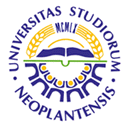 UNIVERSITY OF NOVI SADFACULTY OF AGRICULTURE 21000 NOVI SAD, TRG DOSITEJA OBRADOVIĆA 8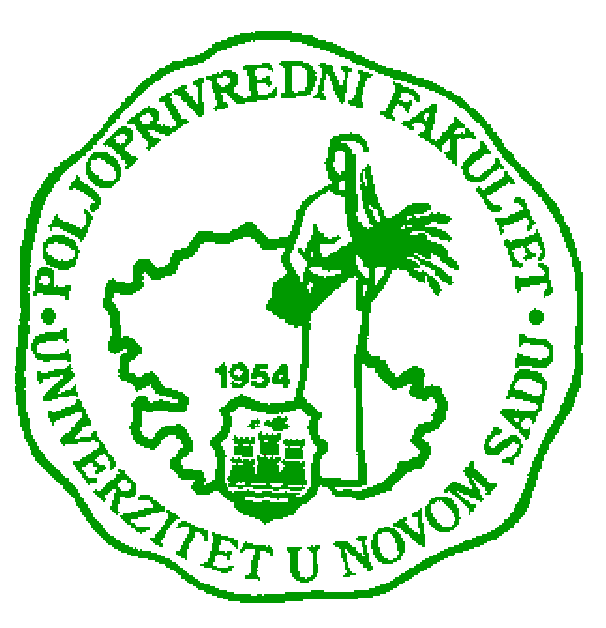 Study Programme AccreditationMASTER ACADEMIC STUDIES                                Animal ScenceName and last name: Name and last name: Name and last name: Name and last name: Name and last name: Name and last name: Name and last name: Name and last name: Miloš BeukovićMiloš BeukovićMiloš BeukovićMiloš BeukovićMiloš BeukovićAcademic title:Academic title:Academic title:Academic title:Academic title:Academic title:Academic title:Academic title:Full ProfessorFull ProfessorFull ProfessorFull ProfessorFull ProfessorName of the institution where the teacher works full time and starting date:Name of the institution where the teacher works full time and starting date:Name of the institution where the teacher works full time and starting date:Name of the institution where the teacher works full time and starting date:Name of the institution where the teacher works full time and starting date:Name of the institution where the teacher works full time and starting date:Name of the institution where the teacher works full time and starting date:Name of the institution where the teacher works full time and starting date:University of Novi Sad, Faculty of Agriculture10.12.1984University of Novi Sad, Faculty of Agriculture10.12.1984University of Novi Sad, Faculty of Agriculture10.12.1984University of Novi Sad, Faculty of Agriculture10.12.1984University of Novi Sad, Faculty of Agriculture10.12.1984Scientific or art field:Scientific or art field:Scientific or art field:Scientific or art field:Scientific or art field:Scientific or art field:Scientific or art field:Scientific or art field:Animal nutritionAnimal nutritionAnimal nutritionAnimal nutritionAnimal nutritionAcademic carieerAcademic carieerAcademic carieerAcademic carieerAcademic carieerAcademic carieerAcademic carieerAcademic carieerAcademic carieerAcademic carieerAcademic carieerAcademic carieerAcademic carieerYearInstitutionInstitutionInstitutionInstitutionInstitutionFieldFieldAcademic title election:Academic title election:Academic title election:Academic title election:Academic title election:2014University of Novi Sad Faculty of AgricultureUniversity of Novi Sad Faculty of AgricultureUniversity of Novi Sad Faculty of AgricultureUniversity of Novi Sad Faculty of AgricultureUniversity of Novi Sad Faculty of AgricultureAnimal nutritionAnimal nutritionPhD thesis:PhD thesis:PhD thesis:PhD thesis:PhD thesis:1999University of Novi Sad Faculty of AgricultureUniversity of Novi Sad Faculty of AgricultureUniversity of Novi Sad Faculty of AgricultureUniversity of Novi Sad Faculty of AgricultureUniversity of Novi Sad Faculty of AgricultureAnimal nutritionAnimal nutritionSpecialization:Specialization:Specialization:Specialization:Specialization:Magister thesisMagister thesisMagister thesisMagister thesisMagister thesis1992University of Novi Sad Faculty of AgricultureUniversity of Novi Sad Faculty of AgricultureUniversity of Novi Sad Faculty of AgricultureUniversity of Novi Sad Faculty of AgricultureUniversity of Novi Sad Faculty of AgricultureAnimal nutritionAnimal nutritionBachelor's thesisBachelor's thesisBachelor's thesisBachelor's thesisBachelor's thesis1981University of Novi Sad Faculty of AgricultureUniversity of Novi Sad Faculty of AgricultureUniversity of Novi Sad Faculty of AgricultureUniversity of Novi Sad Faculty of AgricultureUniversity of Novi Sad Faculty of AgricultureAnimal nutritionAnimal nutritionList of courses being held by the teacher in the accredited study programmesList of courses being held by the teacher in the accredited study programmesList of courses being held by the teacher in the accredited study programmesList of courses being held by the teacher in the accredited study programmesList of courses being held by the teacher in the accredited study programmesList of courses being held by the teacher in the accredited study programmesList of courses being held by the teacher in the accredited study programmesList of courses being held by the teacher in the accredited study programmesList of courses being held by the teacher in the accredited study programmesList of courses being held by the teacher in the accredited study programmesList of courses being held by the teacher in the accredited study programmesList of courses being held by the teacher in the accredited study programmesList of courses being held by the teacher in the accredited study programmesIDIDCourse nameCourse nameCourse nameCourse nameCourse nameCourse nameStudy programme name, study typeStudy programme name, study typeStudy programme name, study typeNumber of active teaching classes1.7OСT4O197OСT4O19HuntingHuntingHuntingHuntingHuntingHuntingAnimal science, Undergraduate academic studiesAnimal science, Undergraduate academic studiesAnimal science, Undergraduate academic studies2+02.3OST5O203OST5O20Nonruminant NutritionNonruminant NutritionNonruminant NutritionNonruminant NutritionNonruminant NutritionNonruminant NutritionAnimal science,  Undergraduate academic studiesAnimal science,  Undergraduate academic studiesAnimal science,  Undergraduate academic studies3+03.3OAG5I463OAG5I46HuntingHuntingHuntingHuntingHuntingHuntingUndergraduate academic studies, Agroecology and Environment ProtectionUndergraduate academic studies, Agroecology and Environment ProtectionUndergraduate academic studies, Agroecology and Environment Protection2+04.7ОАТ3О167ОАТ3О16Hunting turismHunting turismHunting turismHunting turismHunting turismHunting turismAgritourism and Rural Development , Undergraduate academic studiesAgritourism and Rural Development , Undergraduate academic studiesAgritourism and Rural Development , Undergraduate academic studies2+053ООP5О263ООP5О26Animal NutritionAnimal NutritionAnimal NutritionAnimal NutritionAnimal NutritionAnimal NutritionOrganic Production, Undergraduate academic studiesOrganic Production, Undergraduate academic studiesOrganic Production, Undergraduate academic studies3+06Animal NutritionAnimal NutritionAnimal NutritionAnimal NutritionAnimal NutritionAnimal NutritionVeterinary medicine, Integrated academic studiesVeterinary medicine, Integrated academic studiesVeterinary medicine, Integrated academic studies3+073OST4O163OST4O16Feedstuffs and feedtechnologyFeedstuffs and feedtechnologyFeedstuffs and feedtechnologyFeedstuffs and feedtechnologyFeedstuffs and feedtechnologyFeedstuffs and feedtechnologyAnimal science, Undergraduate academic studiesAnimal science, Undergraduate academic studiesAnimal science, Undergraduate academic studies3+083МST1I133МST1I13Biotechnology in the diet of non-ruminantsBiotechnology in the diet of non-ruminantsBiotechnology in the diet of non-ruminantsBiotechnology in the diet of non-ruminantsBiotechnology in the diet of non-ruminantsBiotechnology in the diet of non-ruminantsAnimal science, Master academic Animal science, Master academic Animal science, Master academic 2+093МST1I143МST1I14Feeding and breeding of wild animalsFeeding and breeding of wild animalsFeeding and breeding of wild animalsFeeding and breeding of wild animalsFeeding and breeding of wild animalsFeeding and breeding of wild animalsAnimal science, Master academic studiesAnimal science, Master academic studiesAnimal science, Master academic studies2+0Representative refferences (minimum 5, not more than 10)Representative refferences (minimum 5, not more than 10)Representative refferences (minimum 5, not more than 10)Representative refferences (minimum 5, not more than 10)Representative refferences (minimum 5, not more than 10)Representative refferences (minimum 5, not more than 10)Representative refferences (minimum 5, not more than 10)Representative refferences (minimum 5, not more than 10)Representative refferences (minimum 5, not more than 10)Representative refferences (minimum 5, not more than 10)Representative refferences (minimum 5, not more than 10)Representative refferences (minimum 5, not more than 10)Representative refferences (minimum 5, not more than 10)Beuković, M., Beuković, D., Popović, Z., Đorđević, N., Đorđević, M. (2013). Impact of climatic factors to the percentage of young in the  population of brown hare (Lepus europaeus P) in the Bačka district. Acta  Veterinaria, 63(1), 111-122.Beuković, M., Beuković, D., Popović, Z., Đorđević, N., Đorđević, M. (2013). Impact of climatic factors to the percentage of young in the  population of brown hare (Lepus europaeus P) in the Bačka district. Acta  Veterinaria, 63(1), 111-122.Beuković, M., Beuković, D., Popović, Z., Đorđević, N., Đorđević, M. (2013). Impact of climatic factors to the percentage of young in the  population of brown hare (Lepus europaeus P) in the Bačka district. Acta  Veterinaria, 63(1), 111-122.Beuković, M., Beuković, D., Popović, Z., Đorđević, N., Đorđević, M. (2013). Impact of climatic factors to the percentage of young in the  population of brown hare (Lepus europaeus P) in the Bačka district. Acta  Veterinaria, 63(1), 111-122.Beuković, M., Beuković, D., Popović, Z., Đorđević, N., Đorđević, M. (2013). Impact of climatic factors to the percentage of young in the  population of brown hare (Lepus europaeus P) in the Bačka district. Acta  Veterinaria, 63(1), 111-122.Beuković, M., Beuković, D., Popović, Z., Đorđević, N., Đorđević, M. (2013). Impact of climatic factors to the percentage of young in the  population of brown hare (Lepus europaeus P) in the Bačka district. Acta  Veterinaria, 63(1), 111-122.Beuković, M., Beuković, D., Popović, Z., Đorđević, N., Đorđević, M. (2013). Impact of climatic factors to the percentage of young in the  population of brown hare (Lepus europaeus P) in the Bačka district. Acta  Veterinaria, 63(1), 111-122.Beuković, M., Beuković, D., Popović, Z., Đorđević, N., Đorđević, M. (2013). Impact of climatic factors to the percentage of young in the  population of brown hare (Lepus europaeus P) in the Bačka district. Acta  Veterinaria, 63(1), 111-122.Beuković, M., Beuković, D., Popović, Z., Đorđević, N., Đorđević, M. (2013). Impact of climatic factors to the percentage of young in the  population of brown hare (Lepus europaeus P) in the Bačka district. Acta  Veterinaria, 63(1), 111-122.Beuković, M., Beuković, D., Popović, Z., Đorđević, N., Đorđević, M. (2013). Impact of climatic factors to the percentage of young in the  population of brown hare (Lepus europaeus P) in the Bačka district. Acta  Veterinaria, 63(1), 111-122.Beuković, M., Beuković, D., Popović, Z., Đorđević, N., Đorđević, M. (2013). Impact of climatic factors to the percentage of young in the  population of brown hare (Lepus europaeus P) in the Bačka district. Acta  Veterinaria, 63(1), 111-122.Puvača, N., Lukač, D., Ljubojević, D., Stanaćev, V., Beuković, M.,  Kostadinović, Lj., Plavša, N. (2014). Fatty acid composition and regression  prediction of fatty acid concentration in edible chicken tissues. Worlds Poultry Science Journal, 70(3), 585-592.Puvača, N., Lukač, D., Ljubojević, D., Stanaćev, V., Beuković, M.,  Kostadinović, Lj., Plavša, N. (2014). Fatty acid composition and regression  prediction of fatty acid concentration in edible chicken tissues. Worlds Poultry Science Journal, 70(3), 585-592.Puvača, N., Lukač, D., Ljubojević, D., Stanaćev, V., Beuković, M.,  Kostadinović, Lj., Plavša, N. (2014). Fatty acid composition and regression  prediction of fatty acid concentration in edible chicken tissues. Worlds Poultry Science Journal, 70(3), 585-592.Puvača, N., Lukač, D., Ljubojević, D., Stanaćev, V., Beuković, M.,  Kostadinović, Lj., Plavša, N. (2014). Fatty acid composition and regression  prediction of fatty acid concentration in edible chicken tissues. Worlds Poultry Science Journal, 70(3), 585-592.Puvača, N., Lukač, D., Ljubojević, D., Stanaćev, V., Beuković, M.,  Kostadinović, Lj., Plavša, N. (2014). Fatty acid composition and regression  prediction of fatty acid concentration in edible chicken tissues. Worlds Poultry Science Journal, 70(3), 585-592.Puvača, N., Lukač, D., Ljubojević, D., Stanaćev, V., Beuković, M.,  Kostadinović, Lj., Plavša, N. (2014). Fatty acid composition and regression  prediction of fatty acid concentration in edible chicken tissues. Worlds Poultry Science Journal, 70(3), 585-592.Puvača, N., Lukač, D., Ljubojević, D., Stanaćev, V., Beuković, M.,  Kostadinović, Lj., Plavša, N. (2014). Fatty acid composition and regression  prediction of fatty acid concentration in edible chicken tissues. Worlds Poultry Science Journal, 70(3), 585-592.Puvača, N., Lukač, D., Ljubojević, D., Stanaćev, V., Beuković, M.,  Kostadinović, Lj., Plavša, N. (2014). Fatty acid composition and regression  prediction of fatty acid concentration in edible chicken tissues. Worlds Poultry Science Journal, 70(3), 585-592.Puvača, N., Lukač, D., Ljubojević, D., Stanaćev, V., Beuković, M.,  Kostadinović, Lj., Plavša, N. (2014). Fatty acid composition and regression  prediction of fatty acid concentration in edible chicken tissues. Worlds Poultry Science Journal, 70(3), 585-592.Puvača, N., Lukač, D., Ljubojević, D., Stanaćev, V., Beuković, M.,  Kostadinović, Lj., Plavša, N. (2014). Fatty acid composition and regression  prediction of fatty acid concentration in edible chicken tissues. Worlds Poultry Science Journal, 70(3), 585-592.Puvača, N., Lukač, D., Ljubojević, D., Stanaćev, V., Beuković, M.,  Kostadinović, Lj., Plavša, N. (2014). Fatty acid composition and regression  prediction of fatty acid concentration in edible chicken tissues. Worlds Poultry Science Journal, 70(3), 585-592.Petrović, Z., Teodorović, V., Dimitrijević, M., Borozan, S., Beuković, M., Milićević, D. (2013). Environmental Cd and Zn concentrations in liver and  kidney of European hare from different Serbian regions: age and tissue  differences. Bulletin of Environmental Contamination and Toxicology,  90(2), 203-207.Petrović, Z., Teodorović, V., Dimitrijević, M., Borozan, S., Beuković, M., Milićević, D. (2013). Environmental Cd and Zn concentrations in liver and  kidney of European hare from different Serbian regions: age and tissue  differences. Bulletin of Environmental Contamination and Toxicology,  90(2), 203-207.Petrović, Z., Teodorović, V., Dimitrijević, M., Borozan, S., Beuković, M., Milićević, D. (2013). Environmental Cd and Zn concentrations in liver and  kidney of European hare from different Serbian regions: age and tissue  differences. Bulletin of Environmental Contamination and Toxicology,  90(2), 203-207.Petrović, Z., Teodorović, V., Dimitrijević, M., Borozan, S., Beuković, M., Milićević, D. (2013). Environmental Cd and Zn concentrations in liver and  kidney of European hare from different Serbian regions: age and tissue  differences. Bulletin of Environmental Contamination and Toxicology,  90(2), 203-207.Petrović, Z., Teodorović, V., Dimitrijević, M., Borozan, S., Beuković, M., Milićević, D. (2013). Environmental Cd and Zn concentrations in liver and  kidney of European hare from different Serbian regions: age and tissue  differences. Bulletin of Environmental Contamination and Toxicology,  90(2), 203-207.Petrović, Z., Teodorović, V., Dimitrijević, M., Borozan, S., Beuković, M., Milićević, D. (2013). Environmental Cd and Zn concentrations in liver and  kidney of European hare from different Serbian regions: age and tissue  differences. Bulletin of Environmental Contamination and Toxicology,  90(2), 203-207.Petrović, Z., Teodorović, V., Dimitrijević, M., Borozan, S., Beuković, M., Milićević, D. (2013). Environmental Cd and Zn concentrations in liver and  kidney of European hare from different Serbian regions: age and tissue  differences. Bulletin of Environmental Contamination and Toxicology,  90(2), 203-207.Petrović, Z., Teodorović, V., Dimitrijević, M., Borozan, S., Beuković, M., Milićević, D. (2013). Environmental Cd and Zn concentrations in liver and  kidney of European hare from different Serbian regions: age and tissue  differences. Bulletin of Environmental Contamination and Toxicology,  90(2), 203-207.Petrović, Z., Teodorović, V., Dimitrijević, M., Borozan, S., Beuković, M., Milićević, D. (2013). Environmental Cd and Zn concentrations in liver and  kidney of European hare from different Serbian regions: age and tissue  differences. Bulletin of Environmental Contamination and Toxicology,  90(2), 203-207.Petrović, Z., Teodorović, V., Dimitrijević, M., Borozan, S., Beuković, M., Milićević, D. (2013). Environmental Cd and Zn concentrations in liver and  kidney of European hare from different Serbian regions: age and tissue  differences. Bulletin of Environmental Contamination and Toxicology,  90(2), 203-207.Petrović, Z., Teodorović, V., Dimitrijević, M., Borozan, S., Beuković, M., Milićević, D. (2013). Environmental Cd and Zn concentrations in liver and  kidney of European hare from different Serbian regions: age and tissue  differences. Bulletin of Environmental Contamination and Toxicology,  90(2), 203-207.Beuković, М., Popović, Z., Đorđević, N. (2012): The management analysis of hare population in Vojvodina for the period 1997-2011. International symposium on hunting „Modern aspects of sustainable management of game population”, Zemun-Belgrade, Serbia, 22-24 June, 2012. Proceedings, 9-15.Beuković, М., Popović, Z., Đorđević, N. (2012): The management analysis of hare population in Vojvodina for the period 1997-2011. International symposium on hunting „Modern aspects of sustainable management of game population”, Zemun-Belgrade, Serbia, 22-24 June, 2012. Proceedings, 9-15.Beuković, М., Popović, Z., Đorđević, N. (2012): The management analysis of hare population in Vojvodina for the period 1997-2011. International symposium on hunting „Modern aspects of sustainable management of game population”, Zemun-Belgrade, Serbia, 22-24 June, 2012. Proceedings, 9-15.Beuković, М., Popović, Z., Đorđević, N. (2012): The management analysis of hare population in Vojvodina for the period 1997-2011. International symposium on hunting „Modern aspects of sustainable management of game population”, Zemun-Belgrade, Serbia, 22-24 June, 2012. Proceedings, 9-15.Beuković, М., Popović, Z., Đorđević, N. (2012): The management analysis of hare population in Vojvodina for the period 1997-2011. International symposium on hunting „Modern aspects of sustainable management of game population”, Zemun-Belgrade, Serbia, 22-24 June, 2012. Proceedings, 9-15.Beuković, М., Popović, Z., Đorđević, N. (2012): The management analysis of hare population in Vojvodina for the period 1997-2011. International symposium on hunting „Modern aspects of sustainable management of game population”, Zemun-Belgrade, Serbia, 22-24 June, 2012. Proceedings, 9-15.Beuković, М., Popović, Z., Đorđević, N. (2012): The management analysis of hare population in Vojvodina for the period 1997-2011. International symposium on hunting „Modern aspects of sustainable management of game population”, Zemun-Belgrade, Serbia, 22-24 June, 2012. Proceedings, 9-15.Beuković, М., Popović, Z., Đorđević, N. (2012): The management analysis of hare population in Vojvodina for the period 1997-2011. International symposium on hunting „Modern aspects of sustainable management of game population”, Zemun-Belgrade, Serbia, 22-24 June, 2012. Proceedings, 9-15.Beuković, М., Popović, Z., Đorđević, N. (2012): The management analysis of hare population in Vojvodina for the period 1997-2011. International symposium on hunting „Modern aspects of sustainable management of game population”, Zemun-Belgrade, Serbia, 22-24 June, 2012. Proceedings, 9-15.Beuković, М., Popović, Z., Đorđević, N. (2012): The management analysis of hare population in Vojvodina for the period 1997-2011. International symposium on hunting „Modern aspects of sustainable management of game population”, Zemun-Belgrade, Serbia, 22-24 June, 2012. Proceedings, 9-15.Beuković, М., Popović, Z., Đorđević, N. (2012): The management analysis of hare population in Vojvodina for the period 1997-2011. International symposium on hunting „Modern aspects of sustainable management of game population”, Zemun-Belgrade, Serbia, 22-24 June, 2012. Proceedings, 9-15.Đan, M.,Veličković, N.,Obreht, D., Kočiš Tubić, N., Marković, V.,  Stevanović, M., Beuković, M. (2013). Mitochondrial DNA control region  variability in wild boars from west balkans. Genetika, 45(2), 515-526.Đan, M.,Veličković, N.,Obreht, D., Kočiš Tubić, N., Marković, V.,  Stevanović, M., Beuković, M. (2013). Mitochondrial DNA control region  variability in wild boars from west balkans. Genetika, 45(2), 515-526.Đan, M.,Veličković, N.,Obreht, D., Kočiš Tubić, N., Marković, V.,  Stevanović, M., Beuković, M. (2013). Mitochondrial DNA control region  variability in wild boars from west balkans. Genetika, 45(2), 515-526.Đan, M.,Veličković, N.,Obreht, D., Kočiš Tubić, N., Marković, V.,  Stevanović, M., Beuković, M. (2013). Mitochondrial DNA control region  variability in wild boars from west balkans. Genetika, 45(2), 515-526.Đan, M.,Veličković, N.,Obreht, D., Kočiš Tubić, N., Marković, V.,  Stevanović, M., Beuković, M. (2013). Mitochondrial DNA control region  variability in wild boars from west balkans. Genetika, 45(2), 515-526.Đan, M.,Veličković, N.,Obreht, D., Kočiš Tubić, N., Marković, V.,  Stevanović, M., Beuković, M. (2013). Mitochondrial DNA control region  variability in wild boars from west balkans. Genetika, 45(2), 515-526.Đan, M.,Veličković, N.,Obreht, D., Kočiš Tubić, N., Marković, V.,  Stevanović, M., Beuković, M. (2013). Mitochondrial DNA control region  variability in wild boars from west balkans. Genetika, 45(2), 515-526.Đan, M.,Veličković, N.,Obreht, D., Kočiš Tubić, N., Marković, V.,  Stevanović, M., Beuković, M. (2013). Mitochondrial DNA control region  variability in wild boars from west balkans. Genetika, 45(2), 515-526.Đan, M.,Veličković, N.,Obreht, D., Kočiš Tubić, N., Marković, V.,  Stevanović, M., Beuković, M. (2013). Mitochondrial DNA control region  variability in wild boars from west balkans. Genetika, 45(2), 515-526.Đan, M.,Veličković, N.,Obreht, D., Kočiš Tubić, N., Marković, V.,  Stevanović, M., Beuković, M. (2013). Mitochondrial DNA control region  variability in wild boars from west balkans. Genetika, 45(2), 515-526.Đan, M.,Veličković, N.,Obreht, D., Kočiš Tubić, N., Marković, V.,  Stevanović, M., Beuković, M. (2013). Mitochondrial DNA control region  variability in wild boars from west balkans. Genetika, 45(2), 515-526.Drinić M., Kovčin S., Milošević N., Beuković M., Stanaćev V., Kralj A., Grujčić Đ., Jotanović S.: Efekat dužine isključenja vitamina i mikroelemenata iz hrane brojlera na sadržaj pepela u kostima, Agroznanje, 2010, Vol. 11, No 1, pp. 107-114, ISSN 0351-4471Drinić M., Kovčin S., Milošević N., Beuković M., Stanaćev V., Kralj A., Grujčić Đ., Jotanović S.: Efekat dužine isključenja vitamina i mikroelemenata iz hrane brojlera na sadržaj pepela u kostima, Agroznanje, 2010, Vol. 11, No 1, pp. 107-114, ISSN 0351-4471Drinić M., Kovčin S., Milošević N., Beuković M., Stanaćev V., Kralj A., Grujčić Đ., Jotanović S.: Efekat dužine isključenja vitamina i mikroelemenata iz hrane brojlera na sadržaj pepela u kostima, Agroznanje, 2010, Vol. 11, No 1, pp. 107-114, ISSN 0351-4471Drinić M., Kovčin S., Milošević N., Beuković M., Stanaćev V., Kralj A., Grujčić Đ., Jotanović S.: Efekat dužine isključenja vitamina i mikroelemenata iz hrane brojlera na sadržaj pepela u kostima, Agroznanje, 2010, Vol. 11, No 1, pp. 107-114, ISSN 0351-4471Drinić M., Kovčin S., Milošević N., Beuković M., Stanaćev V., Kralj A., Grujčić Đ., Jotanović S.: Efekat dužine isključenja vitamina i mikroelemenata iz hrane brojlera na sadržaj pepela u kostima, Agroznanje, 2010, Vol. 11, No 1, pp. 107-114, ISSN 0351-4471Drinić M., Kovčin S., Milošević N., Beuković M., Stanaćev V., Kralj A., Grujčić Đ., Jotanović S.: Efekat dužine isključenja vitamina i mikroelemenata iz hrane brojlera na sadržaj pepela u kostima, Agroznanje, 2010, Vol. 11, No 1, pp. 107-114, ISSN 0351-4471Drinić M., Kovčin S., Milošević N., Beuković M., Stanaćev V., Kralj A., Grujčić Đ., Jotanović S.: Efekat dužine isključenja vitamina i mikroelemenata iz hrane brojlera na sadržaj pepela u kostima, Agroznanje, 2010, Vol. 11, No 1, pp. 107-114, ISSN 0351-4471Drinić M., Kovčin S., Milošević N., Beuković M., Stanaćev V., Kralj A., Grujčić Đ., Jotanović S.: Efekat dužine isključenja vitamina i mikroelemenata iz hrane brojlera na sadržaj pepela u kostima, Agroznanje, 2010, Vol. 11, No 1, pp. 107-114, ISSN 0351-4471Drinić M., Kovčin S., Milošević N., Beuković M., Stanaćev V., Kralj A., Grujčić Đ., Jotanović S.: Efekat dužine isključenja vitamina i mikroelemenata iz hrane brojlera na sadržaj pepela u kostima, Agroznanje, 2010, Vol. 11, No 1, pp. 107-114, ISSN 0351-4471Drinić M., Kovčin S., Milošević N., Beuković M., Stanaćev V., Kralj A., Grujčić Đ., Jotanović S.: Efekat dužine isključenja vitamina i mikroelemenata iz hrane brojlera na sadržaj pepela u kostima, Agroznanje, 2010, Vol. 11, No 1, pp. 107-114, ISSN 0351-4471Drinić M., Kovčin S., Milošević N., Beuković M., Stanaćev V., Kralj A., Grujčić Đ., Jotanović S.: Efekat dužine isključenja vitamina i mikroelemenata iz hrane brojlera na sadržaj pepela u kostima, Agroznanje, 2010, Vol. 11, No 1, pp. 107-114, ISSN 0351-4471Popović, Z., Beuković, М., Đorđević, N.: Management brown hare (Lepus Europaeus Pall.) population in Serbia. International symposium on hunting „Modern aspects of sustainable management of game population”, Zemun-Belgrade, Serbia, 22-24 June, 2012. Proceedings, 1-6, 2012Popović, Z., Beuković, М., Đorđević, N.: Management brown hare (Lepus Europaeus Pall.) population in Serbia. International symposium on hunting „Modern aspects of sustainable management of game population”, Zemun-Belgrade, Serbia, 22-24 June, 2012. Proceedings, 1-6, 2012Popović, Z., Beuković, М., Đorđević, N.: Management brown hare (Lepus Europaeus Pall.) population in Serbia. International symposium on hunting „Modern aspects of sustainable management of game population”, Zemun-Belgrade, Serbia, 22-24 June, 2012. Proceedings, 1-6, 2012Popović, Z., Beuković, М., Đorđević, N.: Management brown hare (Lepus Europaeus Pall.) population in Serbia. International symposium on hunting „Modern aspects of sustainable management of game population”, Zemun-Belgrade, Serbia, 22-24 June, 2012. Proceedings, 1-6, 2012Popović, Z., Beuković, М., Đorđević, N.: Management brown hare (Lepus Europaeus Pall.) population in Serbia. International symposium on hunting „Modern aspects of sustainable management of game population”, Zemun-Belgrade, Serbia, 22-24 June, 2012. Proceedings, 1-6, 2012Popović, Z., Beuković, М., Đorđević, N.: Management brown hare (Lepus Europaeus Pall.) population in Serbia. International symposium on hunting „Modern aspects of sustainable management of game population”, Zemun-Belgrade, Serbia, 22-24 June, 2012. Proceedings, 1-6, 2012Popović, Z., Beuković, М., Đorđević, N.: Management brown hare (Lepus Europaeus Pall.) population in Serbia. International symposium on hunting „Modern aspects of sustainable management of game population”, Zemun-Belgrade, Serbia, 22-24 June, 2012. Proceedings, 1-6, 2012Popović, Z., Beuković, М., Đorđević, N.: Management brown hare (Lepus Europaeus Pall.) population in Serbia. International symposium on hunting „Modern aspects of sustainable management of game population”, Zemun-Belgrade, Serbia, 22-24 June, 2012. Proceedings, 1-6, 2012Popović, Z., Beuković, М., Đorđević, N.: Management brown hare (Lepus Europaeus Pall.) population in Serbia. International symposium on hunting „Modern aspects of sustainable management of game population”, Zemun-Belgrade, Serbia, 22-24 June, 2012. Proceedings, 1-6, 2012Popović, Z., Beuković, М., Đorđević, N.: Management brown hare (Lepus Europaeus Pall.) population in Serbia. International symposium on hunting „Modern aspects of sustainable management of game population”, Zemun-Belgrade, Serbia, 22-24 June, 2012. Proceedings, 1-6, 2012Popović, Z., Beuković, М., Đorđević, N.: Management brown hare (Lepus Europaeus Pall.) population in Serbia. International symposium on hunting „Modern aspects of sustainable management of game population”, Zemun-Belgrade, Serbia, 22-24 June, 2012. Proceedings, 1-6, 2012Summary data for the teacher's scientific or art and professional activity: Summary data for the teacher's scientific or art and professional activity: Summary data for the teacher's scientific or art and professional activity: Summary data for the teacher's scientific or art and professional activity: Summary data for the teacher's scientific or art and professional activity: Summary data for the teacher's scientific or art and professional activity: Summary data for the teacher's scientific or art and professional activity: Summary data for the teacher's scientific or art and professional activity: Summary data for the teacher's scientific or art and professional activity: Summary data for the teacher's scientific or art and professional activity: Summary data for the teacher's scientific or art and professional activity: Summary data for the teacher's scientific or art and professional activity: Summary data for the teacher's scientific or art and professional activity: Quotation total: Quotation total: Quotation total: Quotation total: Quotation total: Quotation total: Quotation total: 696969696969Total of SCI (SSCI) list papers:  Total of SCI (SSCI) list papers:  Total of SCI (SSCI) list papers:  Total of SCI (SSCI) list papers:  Total of SCI (SSCI) list papers:  Total of SCI (SSCI) list papers:  Total of SCI (SSCI) list papers:  888888Current projects:2Current projects:2Current projects:2Current projects:2Current projects:2Current projects:2Current projects:2Domestic:  2Domestic:  2Domestic:  2International:                     International:                     International:                       Specialization   Specialization   Specialization   Specialization Agricultural Universityof  Norway, Os, 26.05-25.06. 2001.,Agricultural Universityof  Norway, Os, 26.05-25.06. 2001.,Agricultural Universityof  Norway, Os, 26.05-25.06. 2001.,Agricultural Universityof  Norway, Os, 26.05-25.06. 2001.,Agricultural Universityof  Norway, Os, 26.05-25.06. 2001.,Agricultural Universityof  Norway, Os, 26.05-25.06. 2001.,Agricultural Universityof  Norway, Os, 26.05-25.06. 2001.,Agricultural Universityof  Norway, Os, 26.05-25.06. 2001.,Agricultural Universityof  Norway, Os, 26.05-25.06. 2001.,